INST-134U.S. Import Instruction for SuppliersSNC PROPRIETARY INFORMATIONDOCUMENT INFORMATION	REVISION INFORMATIONGOVERNING DOCUMENTG&A-PRCD-120 International Trade ComplianceEXTERNAL REGULATIONS / STANDARDShttps://www.ecfr.gov/cgi-bin/text-idx?SID=37fa2485c7dd242898754b52220627bf&mc=true&tpl=/ecfrbrowse/Title19/19tab_02.tplhttps://iccwbo.org/resources-for-business/incoterms-rules/incoterms-2020/TABLE OF CONTENTSPURPOSEThe purpose of this document is to provide instructions to Sierra Nevada Corporation (SNC) international suppliers. These instructions are intended to ensure efficient and timely delivery of cargo from international suppliers to SNC. These instructions are the default requirement, but may be superseded or altered in part by individual contracts negotiated between SNC and a supplier.These instructions help ensure that SNC remains compliant with all U.S. import, as well as SNC’s internal requirements. Failure to follow these requirements may result in unexpected delays, unnecessary cost increases, U.S. Government inspections, or fines / penalties for regulatory non-compliance. *For assistance with any import into the U.S. please contact the SNC International Trade Compliance Operations team at ITCOOperations@sncorp.com SCOPEThis information will assist SNC suppliers shipping from outside of the U.S. to SNC locations within the U.S. These instructions are not a substitute for compliance with applicable governmental regulations. If a supplier is designated as the Importer of Record, it is their legal responsibility to understand and comply with import laws and regulations of the appropriate countries. SNC is not responsible for the supplier’s failure to follow applicable export/import requirements when they are the exporter/importer of record.DOCUMENT PREPARATIONAll documents must be prepared accurately in English and be clearly legible. SNC requirements on preparing documents for U.S. Import are detailed below. Air Waybill (AWB)Must be prepared in English.Supplier shall prepare the AWB for courier shipments. The supplier shall provide the forwarder/carrier with the information necessary to prepare the AWB for air freight and ground shipments. AWB must include the following:Forwarder/carrier name and addressForeign supplier complete name and addressSeller complete name and addressSierra Nevada Corporation purchase order numberShip-to consignee/delivery destination complete name and addressNotify partyGross and net weightCommercial Invoice (CI)The Commercial Invoice must be complete in accordance with U.S. law, 19 CFR § 141.86. The specific requirements include:The foreign supplier must prepare each CIAll items in a shipment must be declared on a CIThe CI must be in EnglishThe CI must include the following:Seller’s (i.e. exporter’s) complete company name and address, including contact name, telephone and email addressBuyer’s (i.e. importer’s) complete name and addressConsignee’s (i.e. ship-to-party’s) complete company name and address, including contact name, telephone number, and email addressShipper’s (i.e. “ship from”) complete company name and address, if different from sellerTerms of sale/freight payment terms as defined on the agreement between buyer/sellerSierra Nevada Corporation purchase order numberCurrency must be in USDAssists (tools, dies, molds, engineering, etc. – see GLOSSARY OF TERMS/ACRONYMS)Line Items:Detailed description of products, including name by which each part is known, model number(s), material and part numbersCountry of originQuantitiesPurchase price“No charge” product(s) must declare actual value for U.S. Customs clearanceCommodity HTSUS numberCertificate of Origin, Free Trade Agreement Certificate of Origin and other Tariff TermsIn order for SNC to take advantage of reduced duty benefits under free trade agreements such as United States-Mexico-Canada Agreement (USMCA), the seller/supplier must create a properly executed Certificate of Origin (COO). The products sold to SNC must qualify as “originating” under those agreements. The seller/supplier must maintain documentation supporting the COO for 5 years from the date of export.If products do not qualify for a special program, the seller/supplier shall provide the correct country of origin or where the last “substantial transformation” occurred. For assistance in determining if the product being imported qualifies for a special program, please contact the SNC ITCO Operations team at ITCOOperations@sncorp.com.  Suppliers/sellers are responsible for identification of hazardous materials and compliance with all applicable hazardous material transportation regulations, including, but not limited to:Code of Federal Regulations (CFR)International Civil Aviation Organization (ICAO), Agreement concerning the international carriage of Dangerous Goods by Road (ADR)International Air Transport AssociationSuppliers/Sellers are also required to supply the Material Safety Data Sheets (MSDS) for all applicable hazardous and non-hazardous materials. Incoterms® 2020In the absence of Incoterms® elsewhere found on SNC’s purchase orders, agreements, or contracts, the preferred Incoterms® shall be: (1) Free Carrier – FCA  (Port Location) or (2) DAP (Port Location). Documentation Distribution The supplier/seller is required to provide copies of all shipping documents to SNC’s designated courier/freight forwarder at the time of pick-up or delivery. Required documents and information include the CI and AWB. If applicable, COO, MSDS, and/or Declarations of Dangerous Goods must be provided. Preferred Couriers/Freight ForwardersSNC’s consistent couriers and freight forwarders are listed below. If you need to use an alternative courier or freight forwarder, contact the SNC ITCO Operations team at ITCOOperations@sncorp.com. GLOSSARY OF TERMS/ACRONYMSAPPENDIX A: SAMPLE COMMERCIAL INVOICE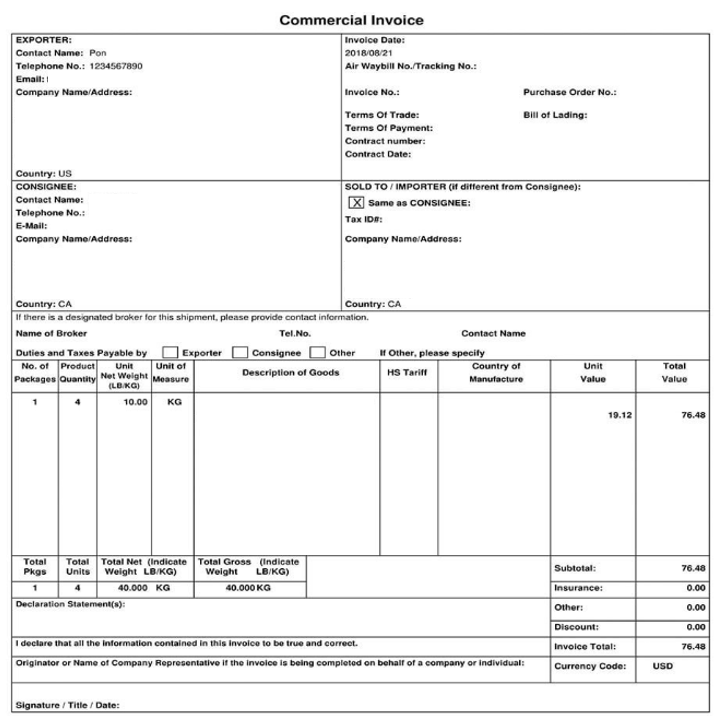 *For assistance with any import into the U.S. please contact the SNC International Trade Compliance Operations team at ITCOOperations@sncorp.com Level:CorporateAuthorized By:General CounselType:InstructionSite(s):AllOwning Org:ITCOApplicable To:Legal, Supply ChainRevEffectiveSummary of ChangesSections RevisedA7/1/2020Minor – 02/22/2023 - Biennial Review. No content changes made. Renumbered to align with new numbering format. Formerly G&A-INST-134N/APrior*See Document Administrator for details**See Document Administrator for details*Next Review Date 02/23/2025Next Review Date 02/23/2025Next Review Date 02/23/2025Courier **Under 150 lbs.**Freight Forwarders **Over 150 lbs.**FedExFedEx DHL ExpressJASCrane World WideAcronym, Abbreviation or TermDefinitionTerm Source(SNC, Military/Government, or Industry) Assist(1) “Assist” means any of the following if supplied directly or indirectly, and free of charge or at reduced cost, by the buyer of imported merchandise for use in connection with the production or the sale for export to the United States of the merchandise:(i) Materials, components, parts, and similar items incorporated in the imported merchandise.(ii) Tools, dies, molds, and similar items used in the production of the imported merchandise.(iii) Merchandise consumed in the production of the imported merchandise.(iv) Engineering, development, artwork, design work, and plans and sketches that are undertaken elsewhere than in the United States and are necessary for the production of the imported merchandise.(2) No service or work to which paragraph (a)(1)(iv) of this section applies will be treated as an assist if the service or work:(i) Is performed by an individual domiciled within the United States;(ii) Is performed by that individual while acting as an employee or agent of the buyer of the imported merchandise; and(iii) Is incidental to other engineering, development, artwork, design work, or plans or sketches that are undertaken within the United States.(3) The following apply in determining the value of assists described in paragraph (a)(1)(iv) of this section:(i) The value of an assist that is available in the public domain is the cost of obtaining copies of the assist.(ii) If the production of an assist occurred in the United States and one or more foreign countries, the value of the assist is the value added outside the United States.(iii) If the assist was purchased or leased by the buyer from an unrelated person, the value of the assist is the cost of the purchase or of the lease.U.S. Customs and Border Protection (19 CFR 152.102)